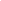 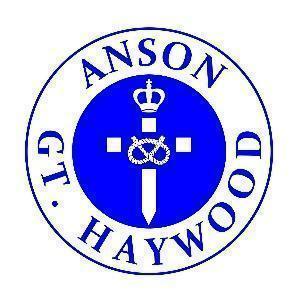 Dear Parents and CarersWelcome back!We hope you have all managed to enjoy some time with your family and friends. Our thoughts and prayers have been with those members of our school family that have faced illness or loss - we are always here to support both our children and families too. We had such a busy Autumn term with trips and experiences as well as our Ofsted Inspection and achieving the Gold Quality Mark in History. This term, although shorter, promises to be equally as busy so I have provided you with a list of up and coming events but please remember that these are only a guide and can be altered so keep an eye out for emails.School Library Class 1 are invited to change or select a library book - MondaysClass 2 are invited to change or select a library book - MondaysClass 3 are invited to change or select a library book – TuesdaysClass 4 are invited to change or select a library book – WednesdaysYear 5/6 librarians support the changing of books during their break timesExtra-Curricular ClubsExtra-Curricular clubs will begin next week – Monday 15th January – 3.25/3.30pm – 4.20pmPlease check your emails for a google form to complete.Monday – Film ClubMonday – Class 3 and Class 4 Football Club Monday – Art and Crafts Club Wednesday – Class 3 and Class 4 Netball ClubDinnersLunch menu is now available on the school website Remember Class 1 and Class 2 do not pay for their lunchRemember to pay for all your lunch via ParentPayRemember your child can only have a lunch if they are paid forRemember to contact the office if you think you may be entitled to free school meals Key Dates: https://www.anson.staffs.sch.uk/eventsTerm Dates :   https://www.anson.staffs.sch.uk/termdatesBest wishesNicola Jarrett Headteacher Monday 15th JanuaryDeadline for Primary ApplicationsNew StartersTuesday 16th JanuaryYear 5 Visit to Fire Station12.30pmYear 5 visit Mr Davies to drive the minibusPacked lunches and drink neededSchool uniformLeave school at 12.00pmReturn to school at 3.30pmWednesday 17th JanuarySEN Parent ClinicsParents invited to meet with Mrs Duffy to discuss children’s SEN targetsWednesday 17th January Year 3 & 4 Dodgeball Tournament3pm Mr Davies driving the minibusRugeley Leisure CentreLeave school at 1.30pmStart time 2pmFinish time 3pmParents to collect from Leisure CentreThursday 18th January CensusWhole SchoolFriday 19th January Celebration Assembly2.55pm School HallAll welcomeTuesday 23rd January Young VoicesClass 3 and 4 Details sent to familiesCoach to transport there and back to schoolFriday 19th January Celebration Assembly2.55pm School HallAll welcome